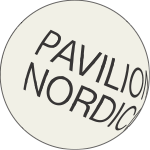 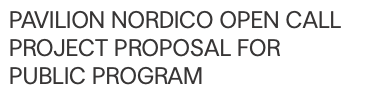 General InformationName of individual(s):Name of group/collective/organisation (if applicable): Birthdate(s):Nationality:Address:Email:Telephone:Website / Social Media: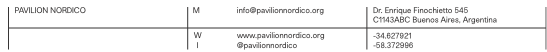 QUESTIONS FOR PUBLIC PROGRAM PROJECT PROPOSALSWhat is the title of your project and what is the main idea behind it? Briefly describe your project, its artistic and cultural content and the people and organizations involved. What will be the main outcome of your project? (1000 words)Give a rough budget estimate for your project proposal. Preferred Residency PeriodPlease write down your preferred time frame and project period. Projects can be between 1 day and three months. Project proposals can take place in 2019 and 2020. Further InformationDo you wish to be considered for a travel grant? (set an X)Yes                 No  Are you applying for one of the special-interest areas? (set an X)Yes                 No  If so, which one?Do you have any special needs or restrictions?How did you learn about PAVILION NORDICO?